Quito, 31 de Julio de 2020Señora AbogadaDamaris Ortiz Pasuy          Secretaria General del Concejo (E)De mi consideración:     Por medio de la presente en mi calidad de Presidenta de la Comisión de Desarrollo Parroquial, solicito que a través de la Secretaria a su cargo se convoque a una Comisión Ordinaria, el miércoles 05 de agosto, a las 10h00, para tratar el siguiente tema:Aprobación del acta de la sesión de xxxComisión General para recibir la comparecencia de Daniel Anaguano, Presidente del Gobierno Autónomo Descentralizado de la Parroquia de NayónInforme por parte de la Administración Zonal Eugenio Espejo, respecto a la propuesta de delimitación de barrios en la Parroquia de Nayón.VariosLa convocatoria está dirigida a los Concejales miembros de la Comisión.Funcionarios Convocados:ProcuraduríaSGCTYPCAdm. Zonal Eugenio EspejoSTHVInvitadosPresidente de NayónConsejo de Presidentes Barriales, Deportivos y Culturales de la Parroquia de Nayón Anexo: oficios de peticionesSegura de contar con su gentil atención, anticipo mis agradecimientos.ATENTAMENTE,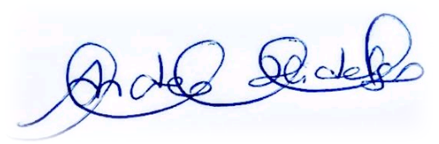 Ing. Andrea Hidalgo MaldonadoCONCEJALA METROPOLITANAPRESIDENTA DE LA COMISIÓN DE DESARROLLO PARROQUIAL